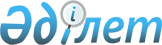 Об изменении границ села Умирзак
					
			Утративший силу
			
			
		
					Решение Актауского городского маслихата N 10/103 от 16 июля 2008 года и постановление акимата города Актау N 709 от 16 июля 2008 года. Зарегистрировано Управлением юстиции города Актау Департамента юстиции Мангистауской области от 05 августа 2008 года № 11-1-90. Утратило силу постановлением акимата города Актау от 03 июля 2015 года № 845 и решением Актауского городского маслихата Мангистауской области от 03 июля 2015 года № 30/289      Сноска. Утратило силу постановлением акимата города Актау от 03.07.2015 № 845 и решением Актауского городского маслихата Мангистауской области от 03.07.2015 года  № 30/289 (вводится в действие со дня подписания).

      В соответствии с пунктом 5 статьи 108 Земельного Кодекса Республики Казахстан от 20 июня 2003 года N 442 городской маслихат РЕШИЛ и акимат города ПОСТАНОВИЛ:

      1. Изменить границы села Умирзак с учетом садово-огороднического товарищества "Приморский" и жилого массива "Приозерный" согласно прилагаемой схематической карте.

      2. Настоящее решение и постановление вводятся в действие по истечении десяти календарных дней после дня их первого официального опубликования.


					© 2012. РГП на ПХВ «Институт законодательства и правовой информации Республики Казахстан» Министерства юстиции Республики Казахстан
				
      Председатель сессии

Т. Кубегенов

      Аким города

С. Бекбергенов

      Секретарь городского

      Маслихата

Ж. Матаев
